Конспект организованной учебной деятельности для II младшей группыЛогопед: Тутарова В.И.                                                                                                                                                                                                                                                                                                                                                      Лексическая тема:        «Сад-огород»                                                                                                            Обр. область/:                «Коммуникация»                                                                                                                                                                          Раздел                               «Развитие речи»                                                                                                                                                                                                             Тема:                                Д/игра «Овощи – фрукты. Дифференциация».                                                                                                                                    Цель:                                                                                                                                                            1. Активизировать и расширять словарь детей по теме «Сад – огород».                                                                 2. Учить детей дифференцировать овощи и фрукты.                                                                          3.Закрепить обобщающие понятия «овощи», «фрукты».                                                                                                                              4.Учить строить фразу из 2-4 слов.                                                                                                                                     5. Развивать внимание, память, наглядно-действенное и наглядно-образное мышление, общую моторику и мелкую моторикукистей рук.                                                                                        Словарная работа: Словарь по теме «Сад-огород»                                                                                                                                       Оборудование: предметные картинки, две корзинки, наборное полотно, картинки «Сад», «огород», муляжи овощей и фруктов; игрушечная кастрюля, тарелка, чашка; картинно-графические схемы предложений.Ход занятия:1. - Ребята, отгадайте загадку:Листья с веток облетают,Птицы к югу улетают.«Что за время года?» — спросим.Нам ответят дети: «Осень»- Сегодня к нам в гости пришла красавица осень. Давайте поздороваемся с ней:- Здравствуй, осень, здравствуй осень,  Хорошо, что ты пришла.  У тебя мы, осень, спросим,  Что в подарок принесла?- Принесла вам овощей и для супа, и для щей,  Ну а яблоки, как мёд, на варенье и компот. - Спасибо, большое, осень. А где же твои подарки?- У меня! У меня!- А ты кто?- Как, Валентина Ивановна, вы не знаете? Я Незнайка. И в этой большой корзине у меня много всего вкусного. - Это помидор. Помидор – это фрукт. Он растёт на дереве в саду.  Из него я сварю компот и вкусное варенье.А это яблоко. Яблоко – это овощ. Из него я сварю суп.- Подожди, Незнайка, ты всё перепутал.- Давай мы с ребятами тебе поможем. Расскажем и покажем тебе, что ты неправильно сейчас всё рассказал.- Давайте научим Незнайку различать овощи и фрукты. Научим?- А ты, Незнайка внимательно смотри, слушай и запоминай.2. Игра «Угадайте, где мы были».Выставляет перед детьми картинки «Сад» и «Огород».Зачин логопеда:Мы к деревьям подходили,Фрукты там мы находили,Угадайте, где мы были?Предлагает ребёнку показать нужную картинку.- Покажи, Кирилл, где сад?- Что это?- Что растёт в саду на дереве?- Расскажи.- Яблоки, груши, сливы – это фрукты. - Расскажи.Потом к грядкам подходили,Овощи там находили,Угадайте, где мы были?Предлагает ребёнку показать нужную картинку.- Покажи, София, где огород?- Что это?- Что растёт в огороде на грядке?- Расскажи.- Морковка, репка, картошка, помидор, огурец – это овощи. - Расскажи.3. Игра «Помоги Незнайке»- Давайте посмотрим, что в корзинке у Незнайки. Предлагает назвать овощи и фрукты.Предлагает собрать их в разные корзинки:В одну – овощи  (ставит корзинку рядом с огородом), в другую – фрукты  (ставит картинку рядом с садом).Предлагает выполнить задание и рассказать, где что растёт.Рассказать по схеме:Фрукты растут НА дереве.Овощи растут НА грядке.4. Логоритмика«Овощи и фрукты» (Импровизация движений в такт стихотворению.)      Овощи и фрукты –      Вкусные продукты.      В огороде и в саду      Для еды я их найду.5.  Игра «Четвёртый лишний».Незнайка решил сварить суп из овощей. Он взял картошку, морковку, яблоко, лук (показывает предметные картинки). - Что лишнее взял Незнайка? - Почему?- Значит, из овощей мы можем приготовить… - Что?Незнайка решил сварить компот из фруктов. Он взял яблоко, грушу, помидор, банан. - Что лишнее взял Незнайка? - Почему?- Значит, из фруктов  мы можем приготовить… - Что?6.  Физминутка.Яблонька кудрявая выросла в саду.Яблочки румяные маме соберу!Положу в корзинку,Отнесу домой.Испеки-ка, мамочка, нам пирог большой.В огороде с грядки помидор сорву,  Мамочку любимую им я угощу.- Незнайка, теперь ты знаешь всё про овощи и фрукты. Больше не ошибайся. Приходи к нам в гости ещё. 7. Итог занятия.- О чём мы говорили сегодня на занятии по развитию речи?- Чему мы учились сегодня на занятии?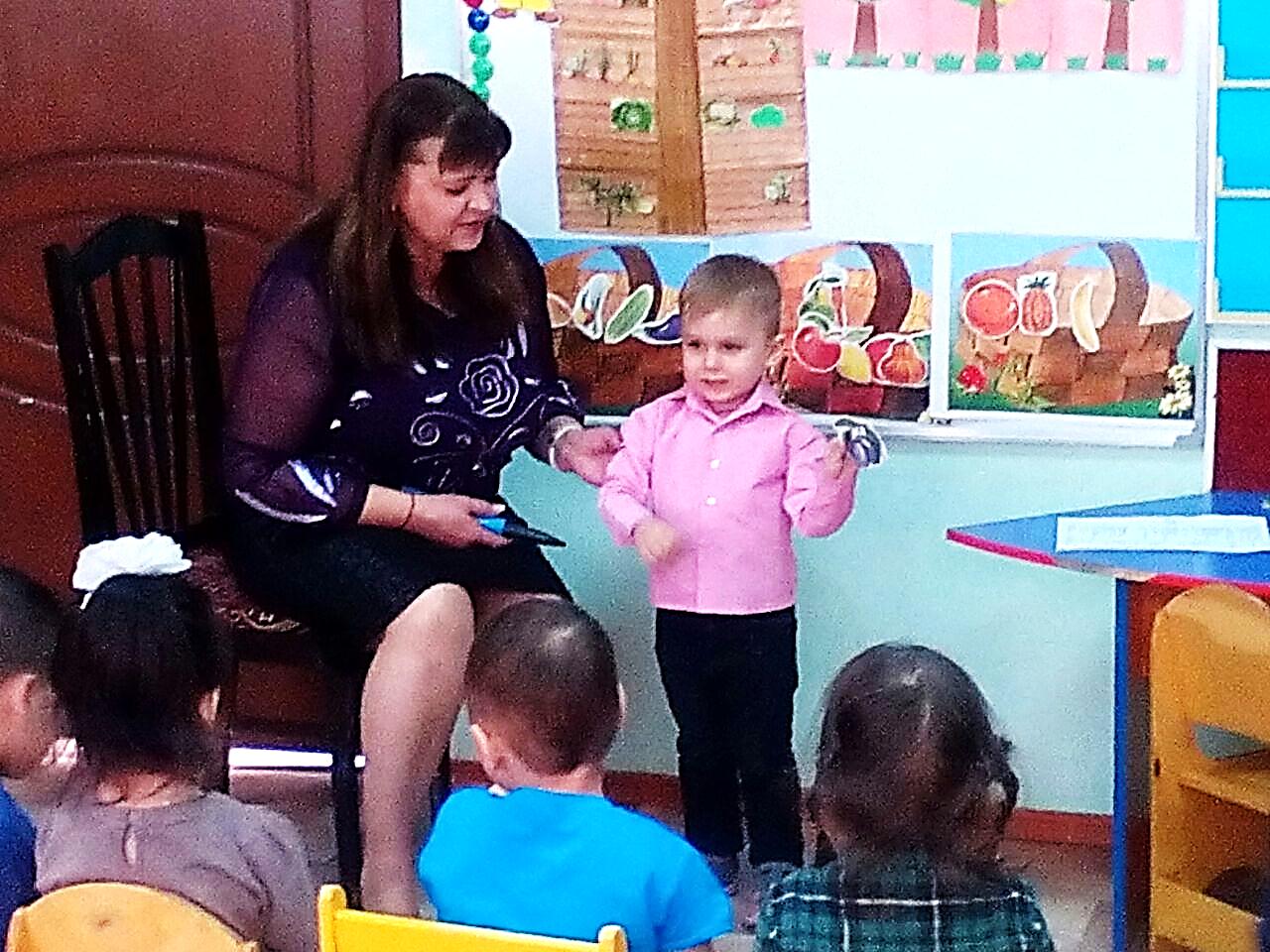 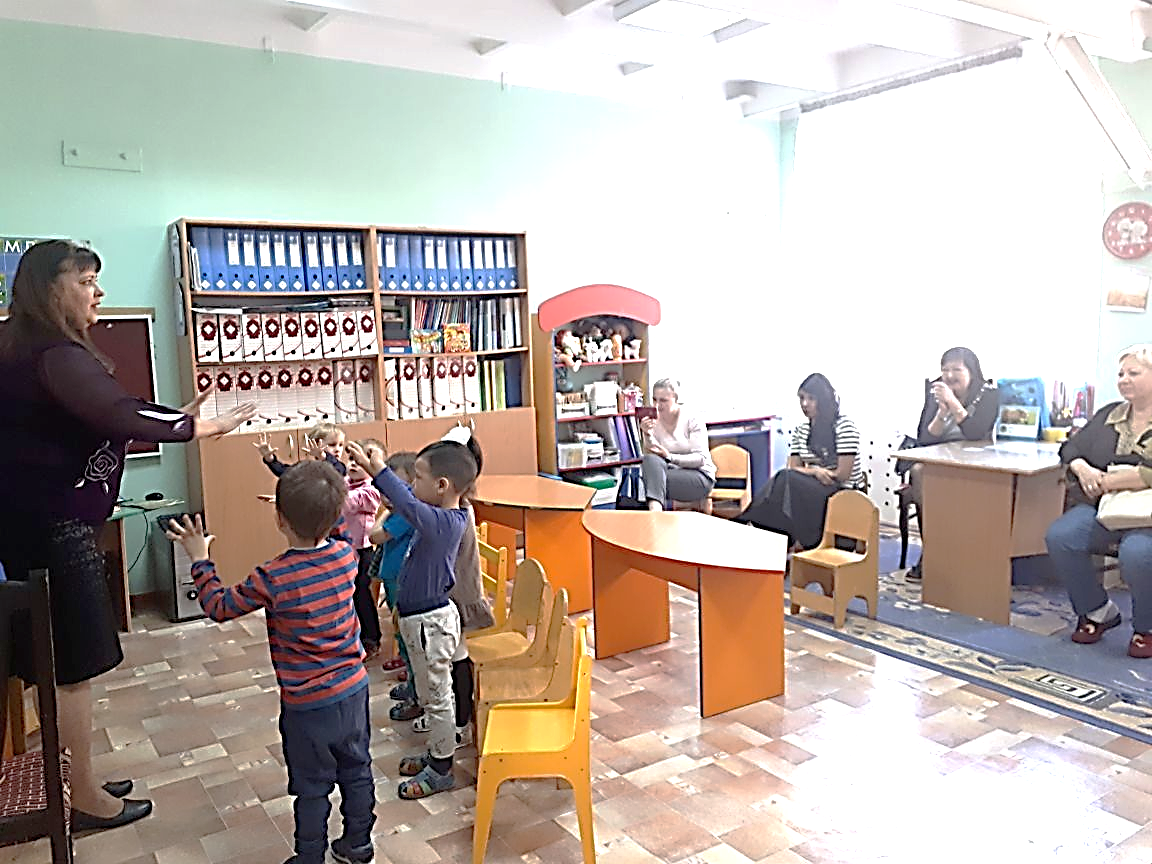 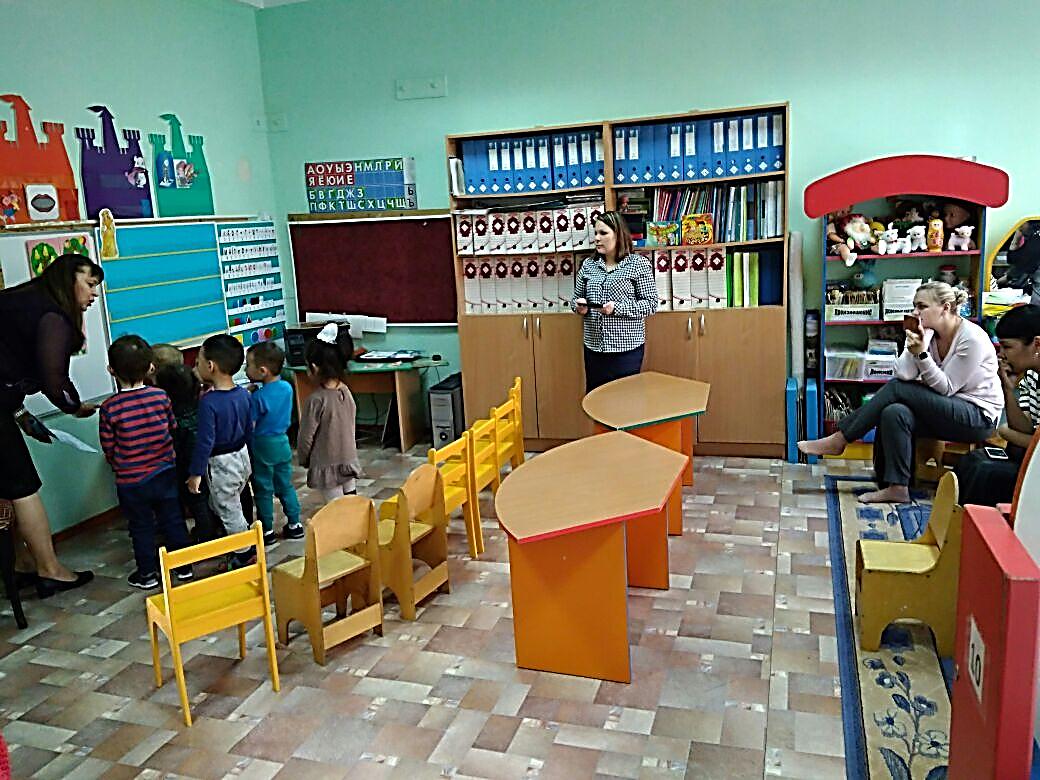 